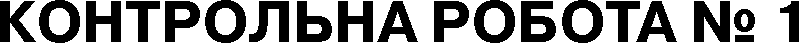 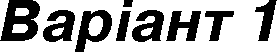 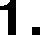 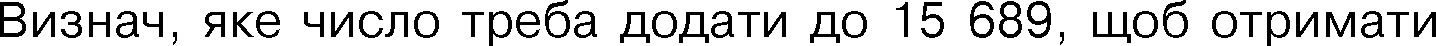 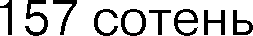 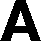 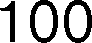  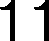 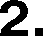 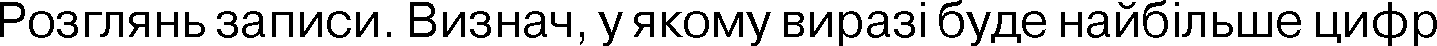 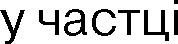 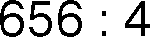 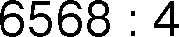 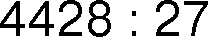 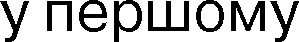  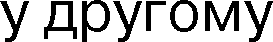  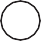 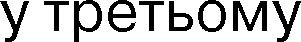 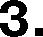 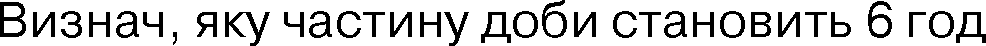 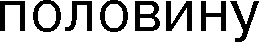  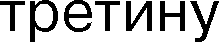  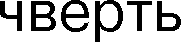   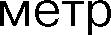 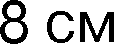 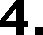 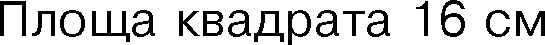 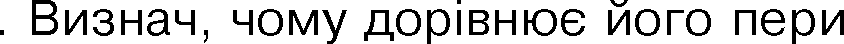 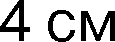 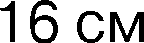 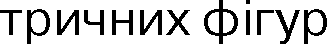 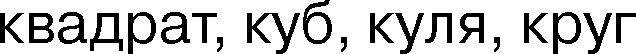 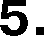 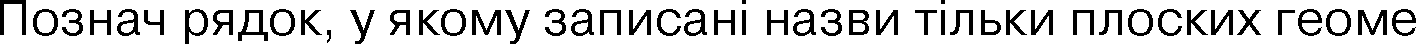  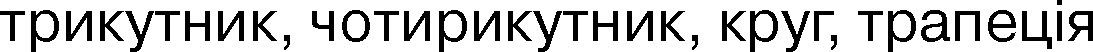  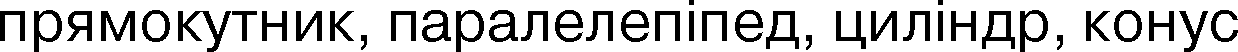 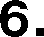 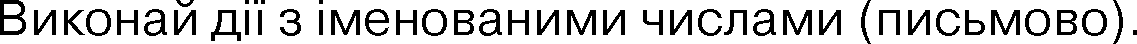 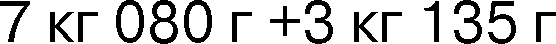 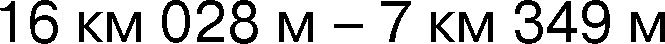 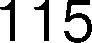 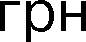 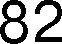 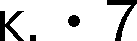 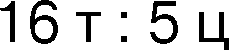 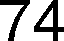 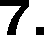 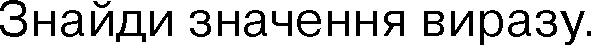 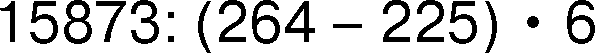     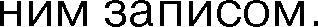 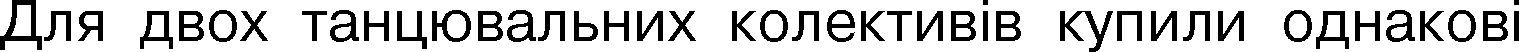 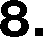 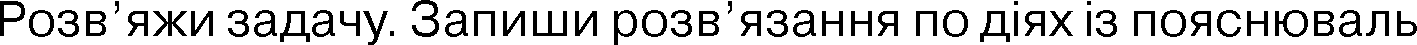 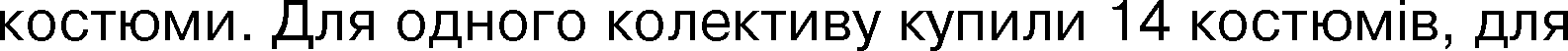 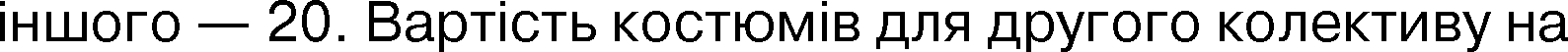 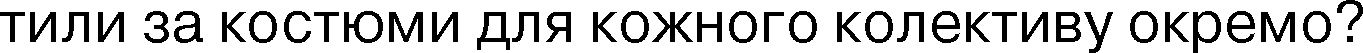 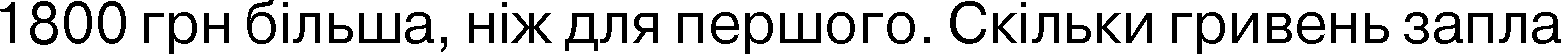 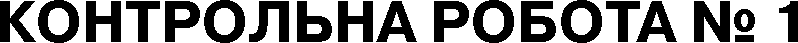 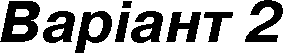 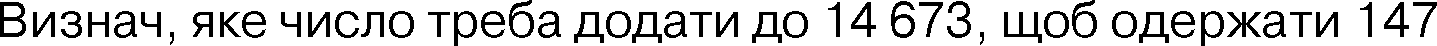 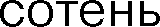 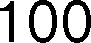  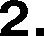 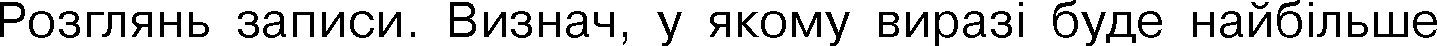 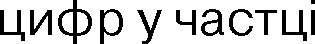 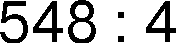 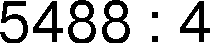 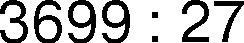 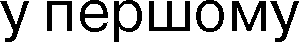  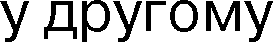  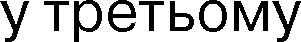 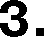 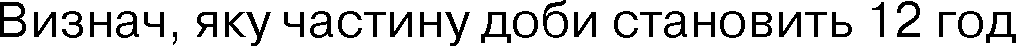 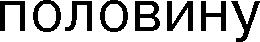  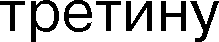  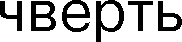   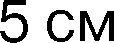 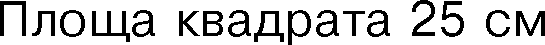  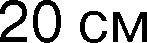 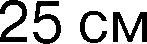 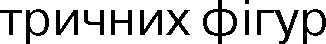 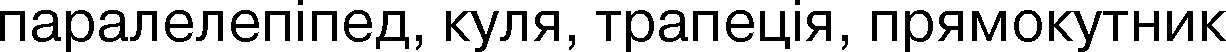 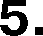 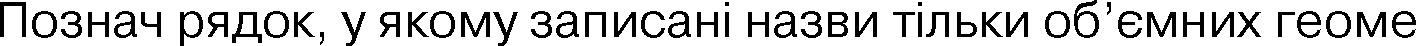  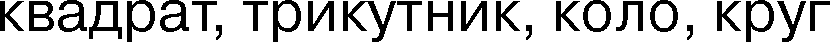  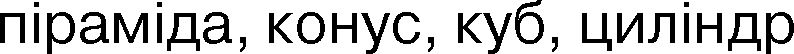 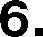 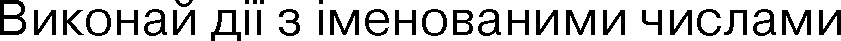 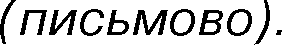 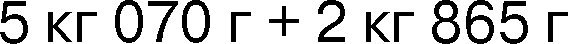 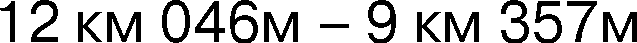 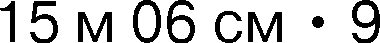 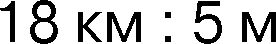 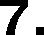 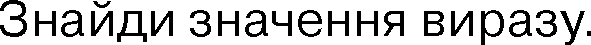 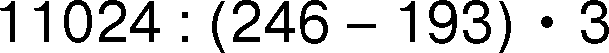     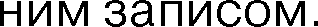 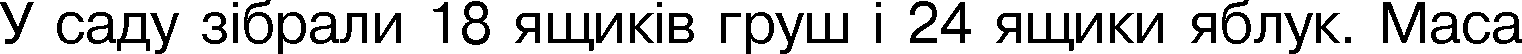 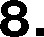 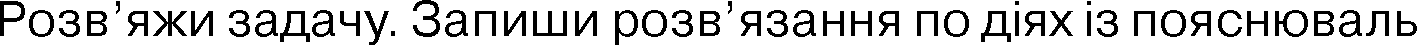 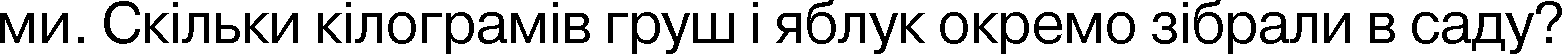 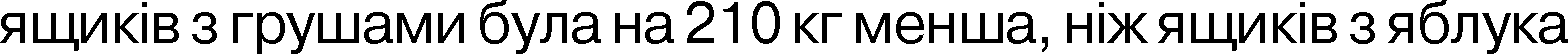 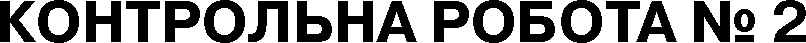 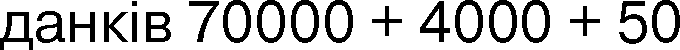 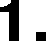 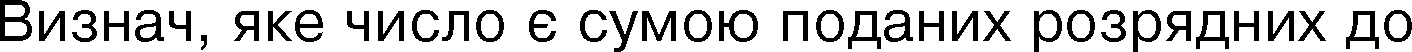 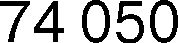  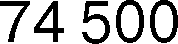  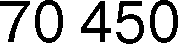 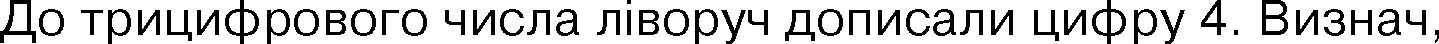 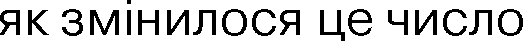 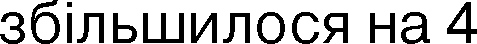 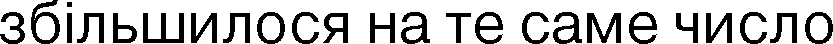 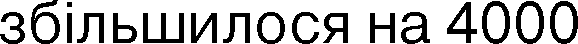 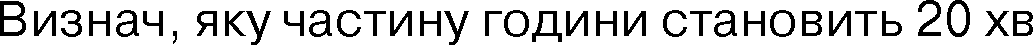   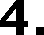 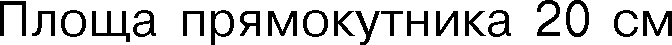 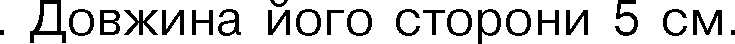 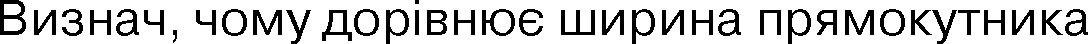 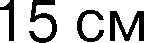 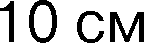 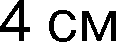 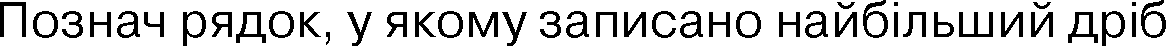    	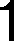    	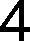 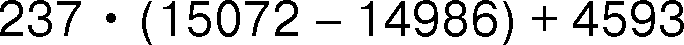       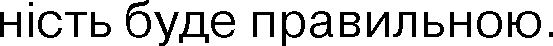 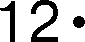 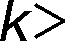 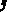 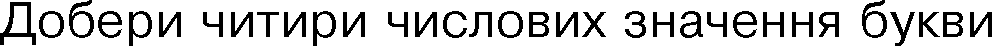 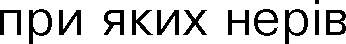     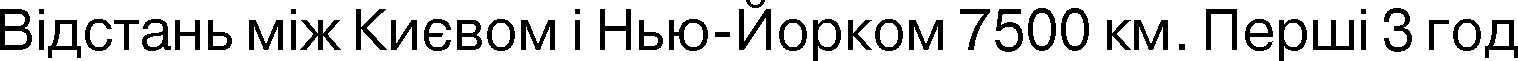 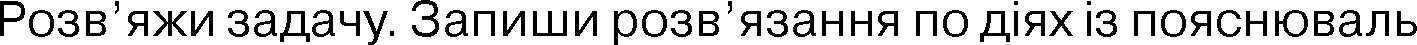 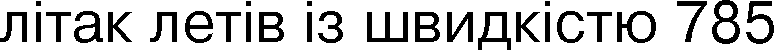 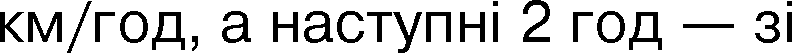   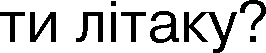 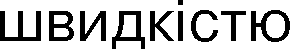 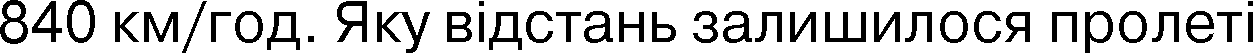 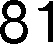 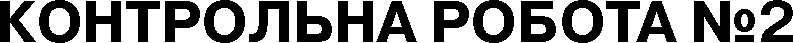 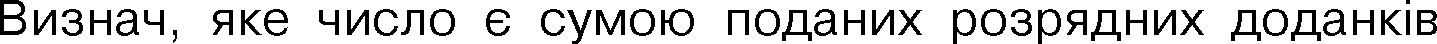 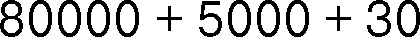 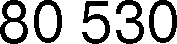  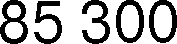  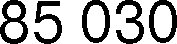 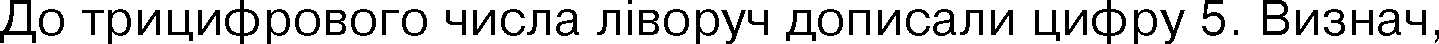 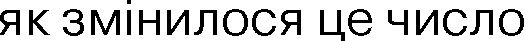 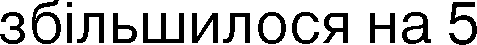 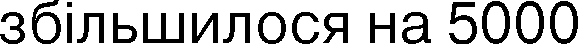 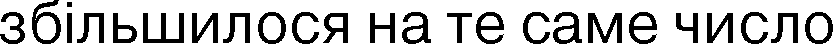 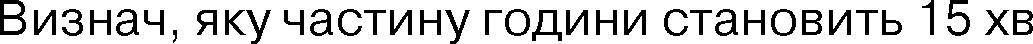 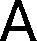 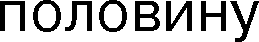 	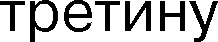 	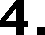 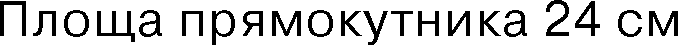 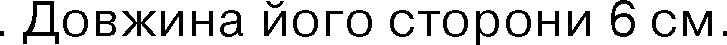 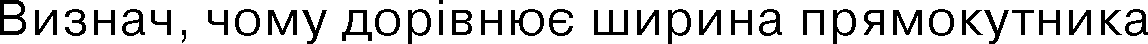 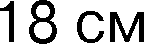 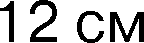 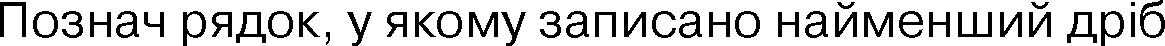    	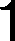  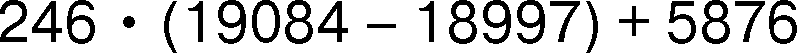      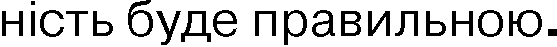 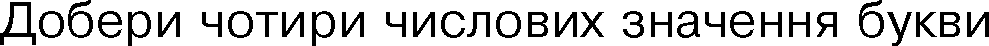 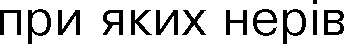     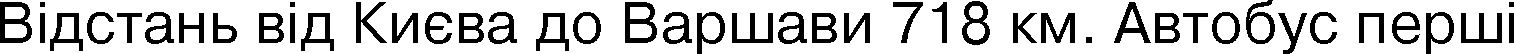 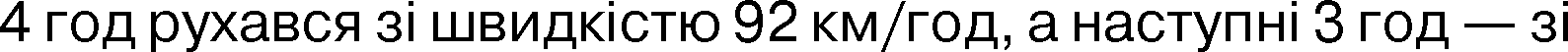 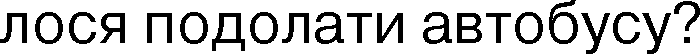 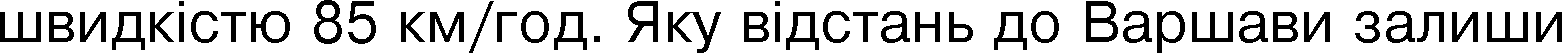 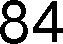 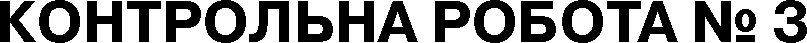 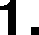 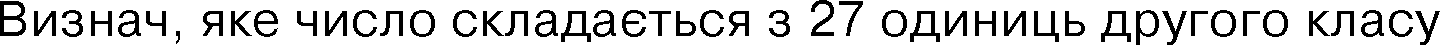 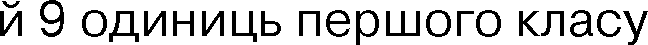 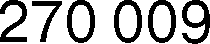   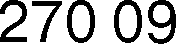 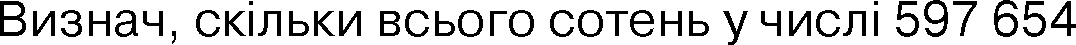 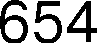   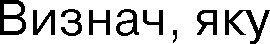 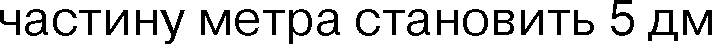 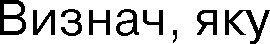 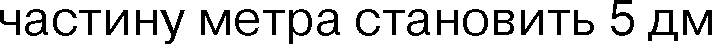   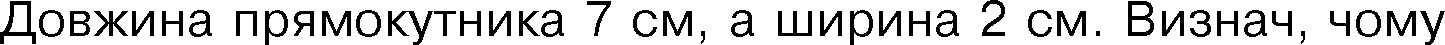 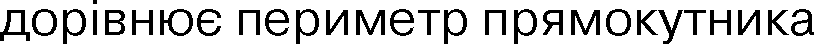 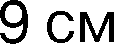 	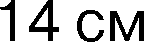 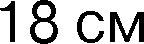 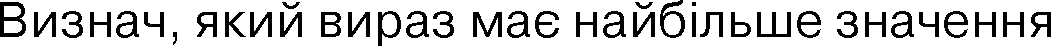 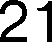 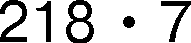 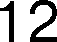 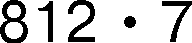 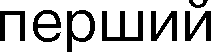  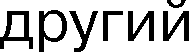  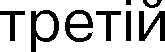 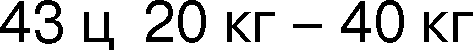 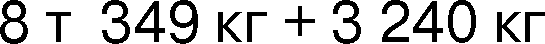 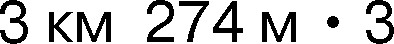 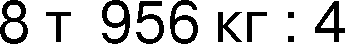            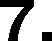 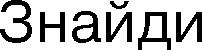 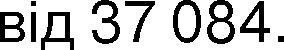   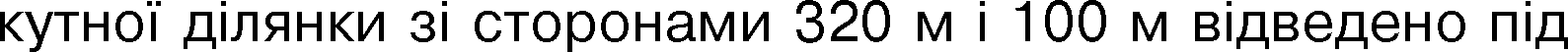 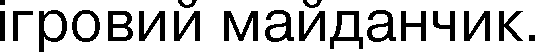 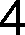 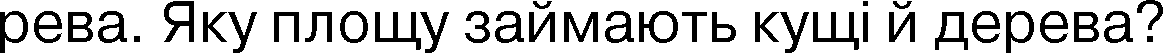 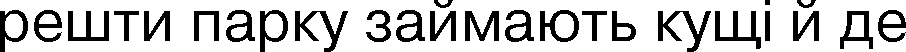 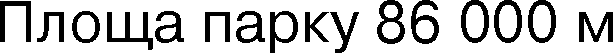 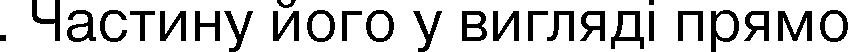 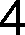 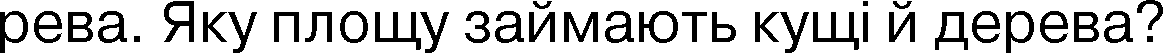   	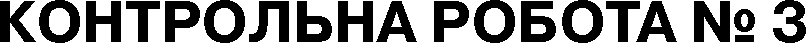 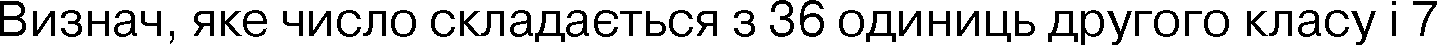 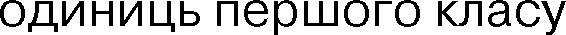      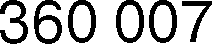 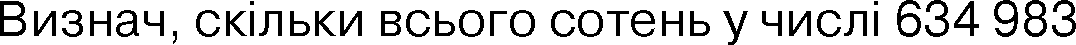   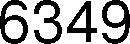 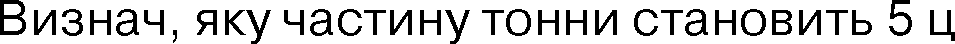  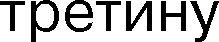  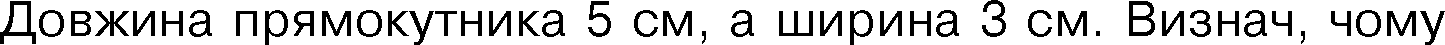 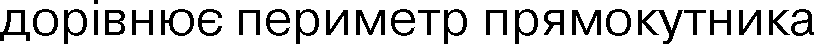 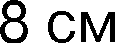 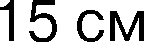 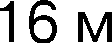 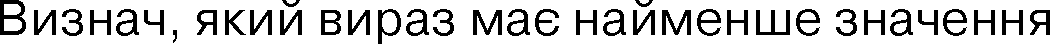                                   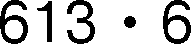 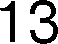 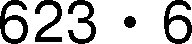 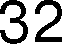 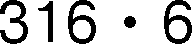 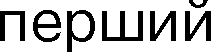  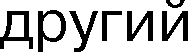  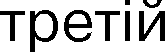 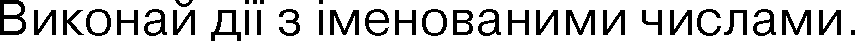 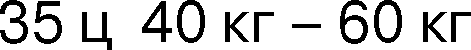 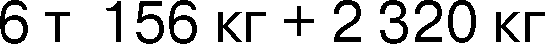 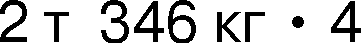 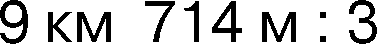   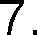 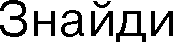 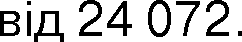 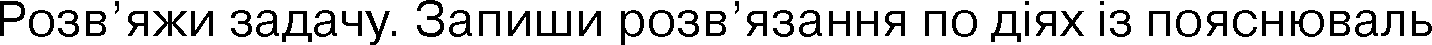 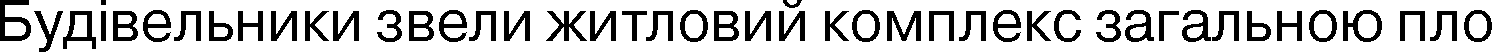 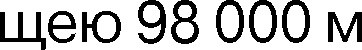 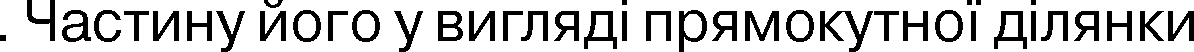 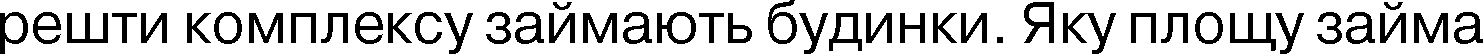 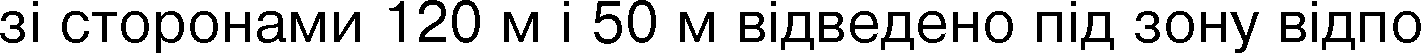 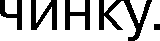 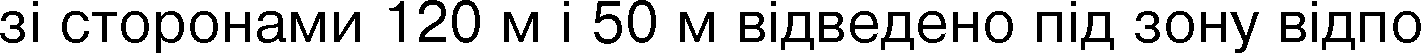 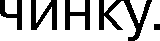   	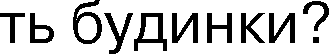 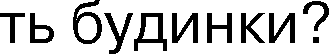 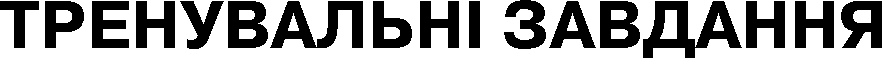 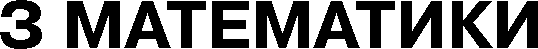 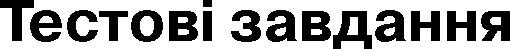 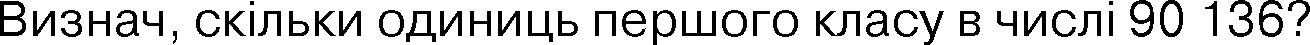 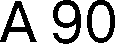 	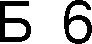 	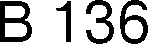 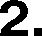 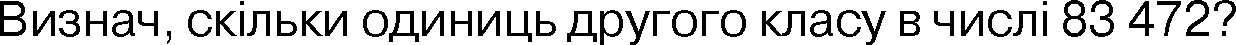 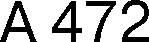 	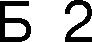 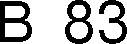 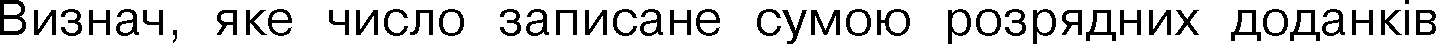 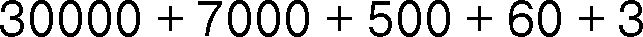 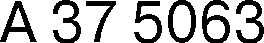 	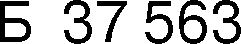 	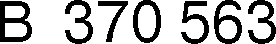 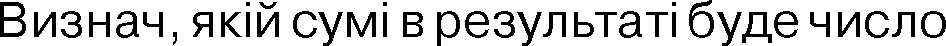 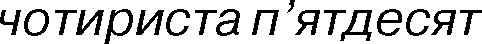 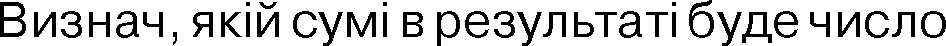 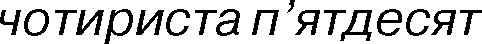 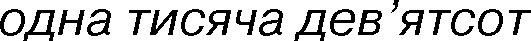 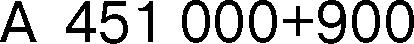 	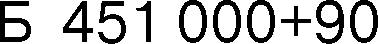 	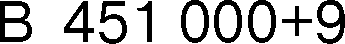 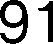 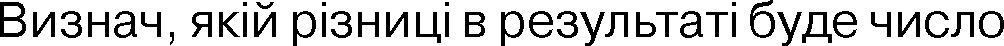 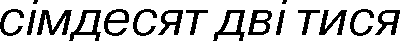 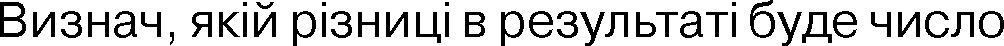 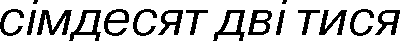 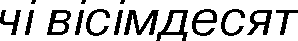 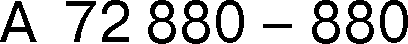 	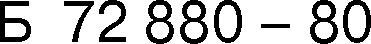 	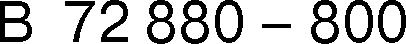 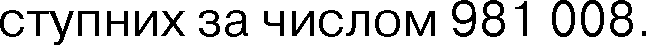 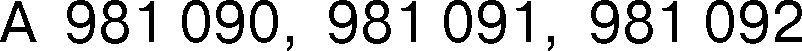 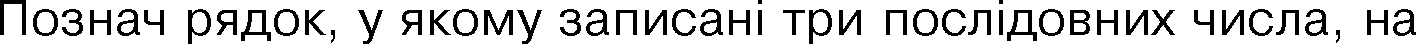 	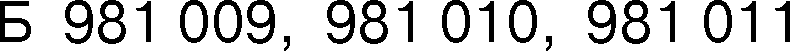 	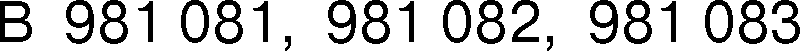 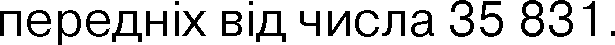 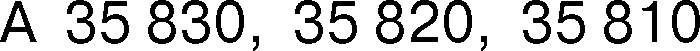 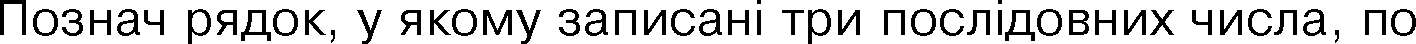 	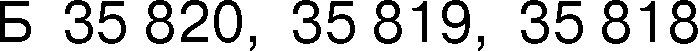 	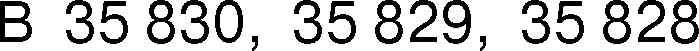 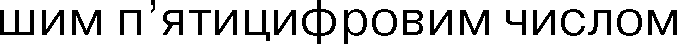 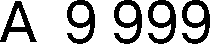 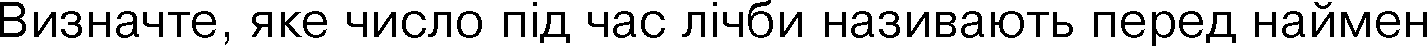 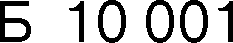 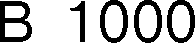 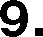 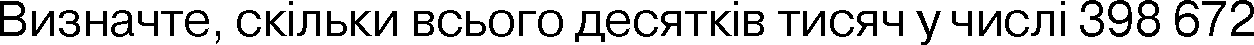 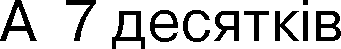 	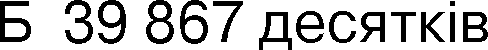 	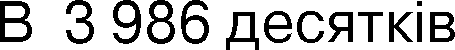 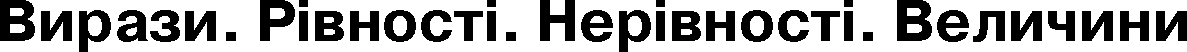 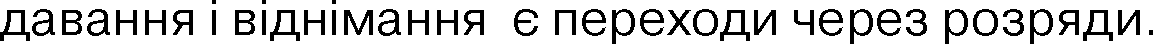 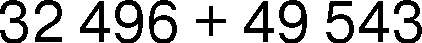 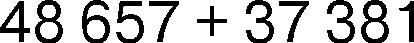 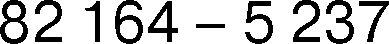 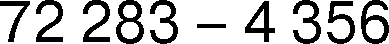 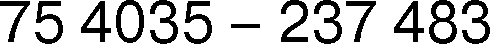 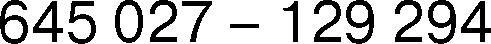 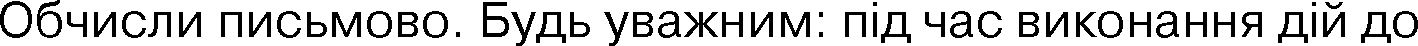 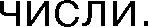 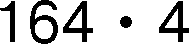 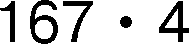 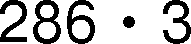 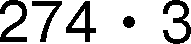 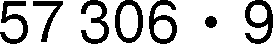 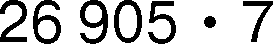 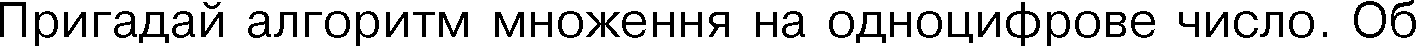 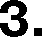 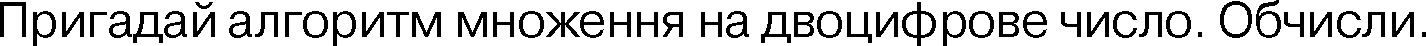 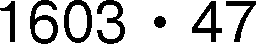 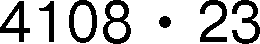 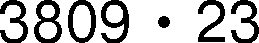 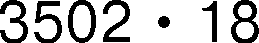 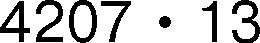 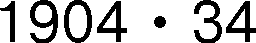 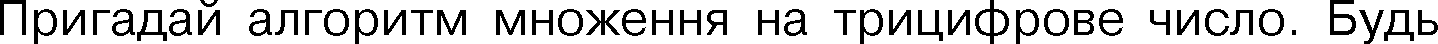 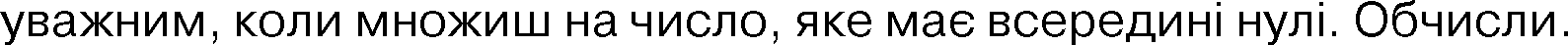 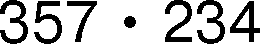 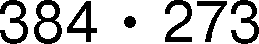 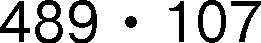 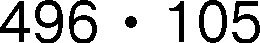 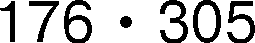 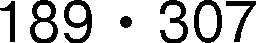 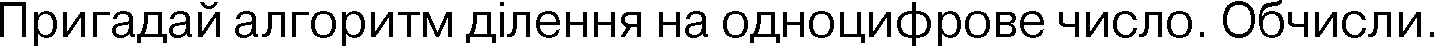 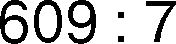 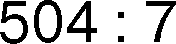 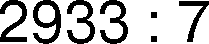 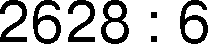 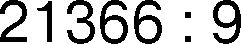 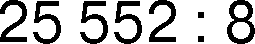 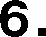 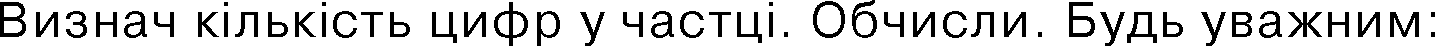 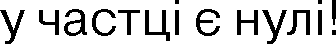 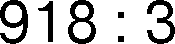 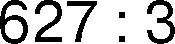 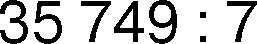 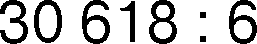 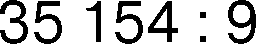 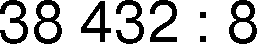 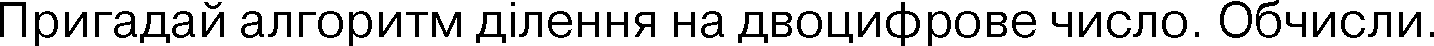 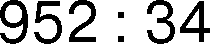 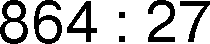 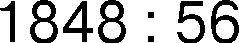 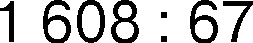 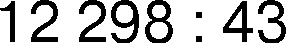 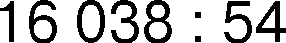 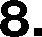 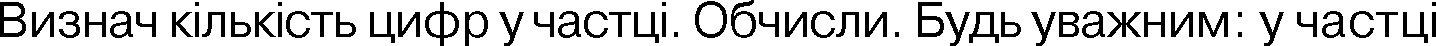 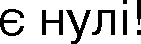 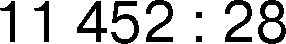 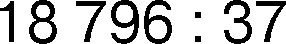 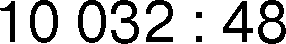 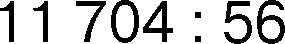 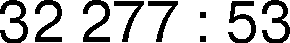 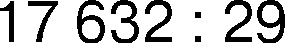 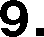 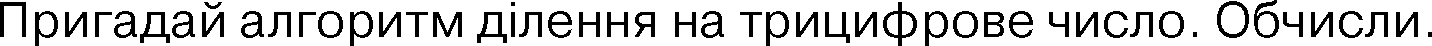 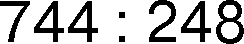 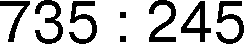 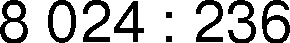 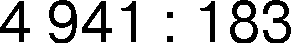 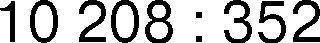 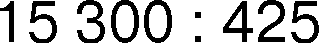 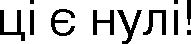 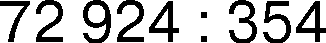 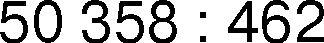 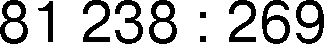 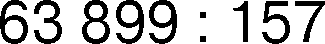 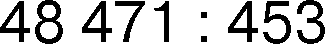 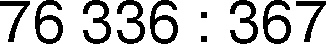 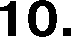 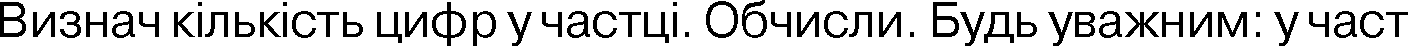 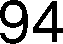 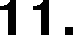 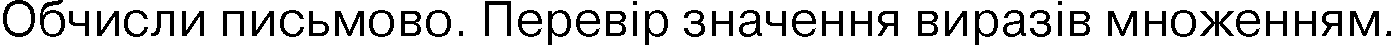 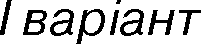 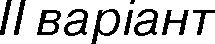 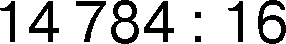 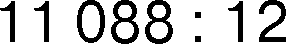 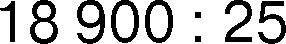 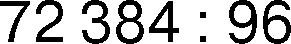 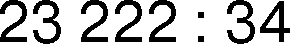 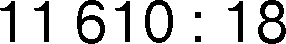 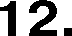 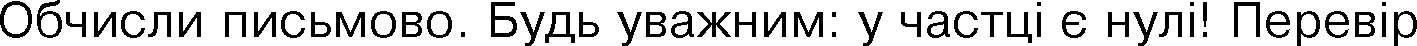 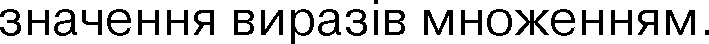 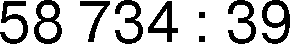 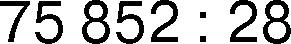 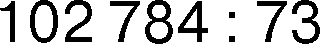 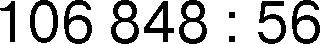 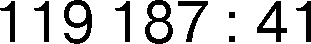 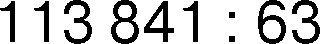 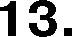 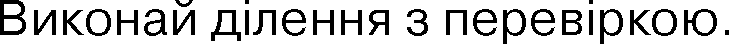 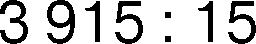 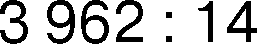 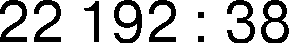 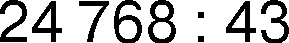 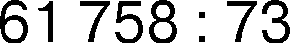 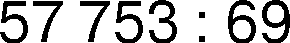 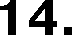 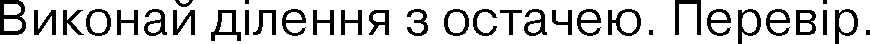 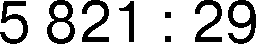 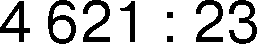 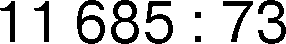 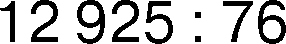 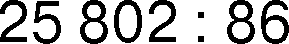 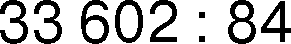 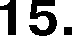 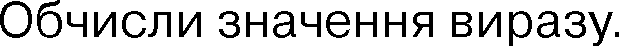                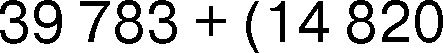 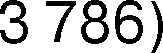 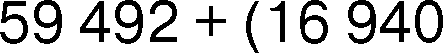 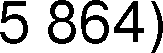              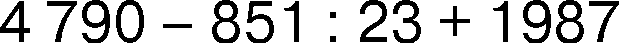 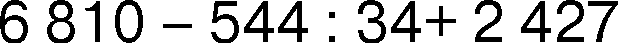 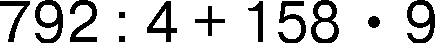 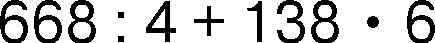 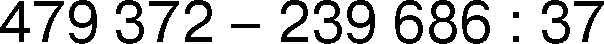 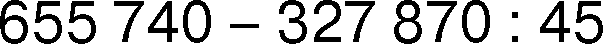 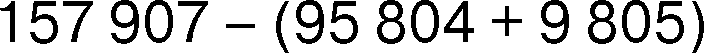 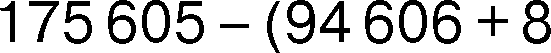 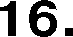 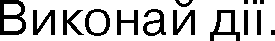 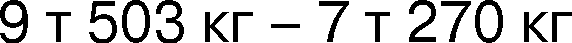 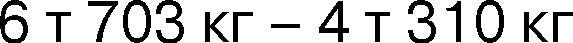 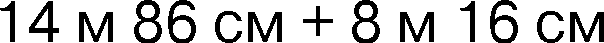 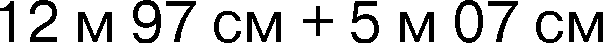 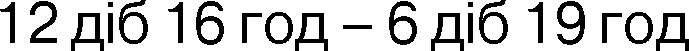 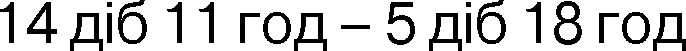 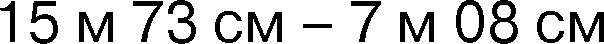 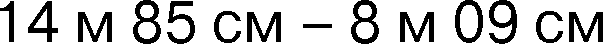 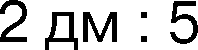 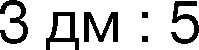 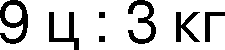 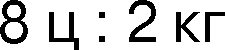 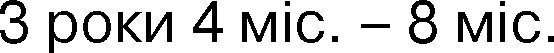 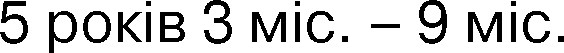 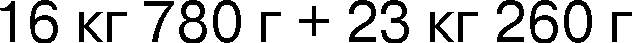 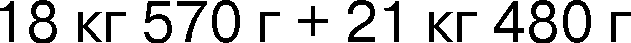 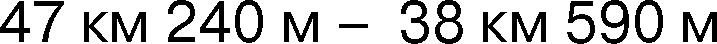 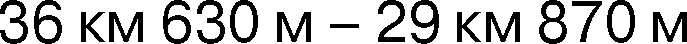 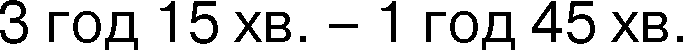 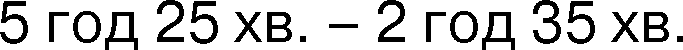 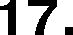 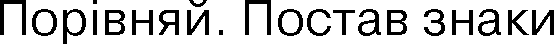 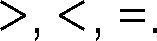 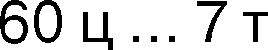 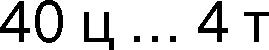 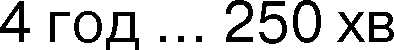 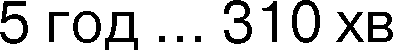 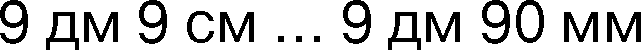 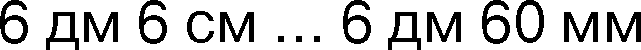 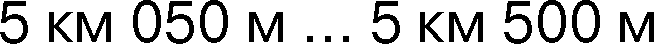 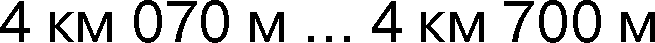 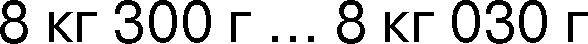 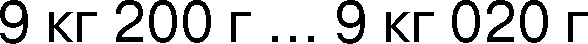 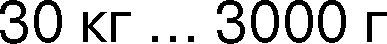 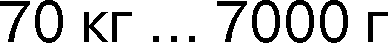 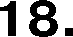 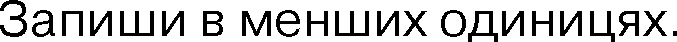 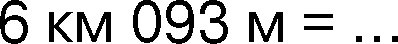 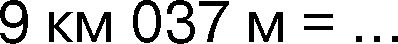 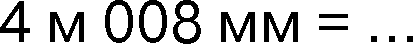 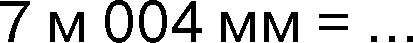 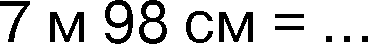 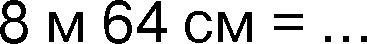 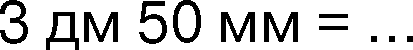 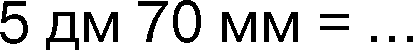 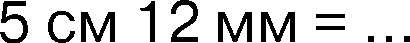 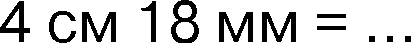 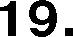 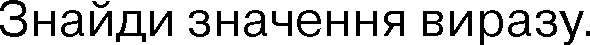            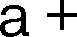 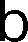 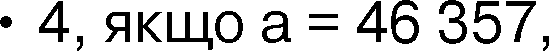 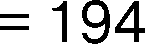 	            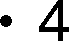 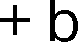 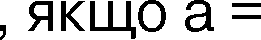 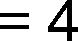 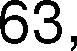 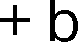 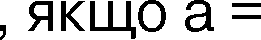 		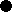 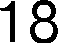 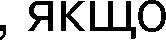 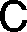 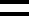 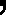 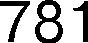 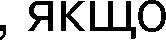 	          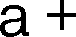 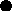 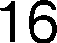 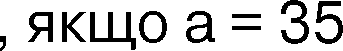 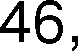 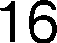 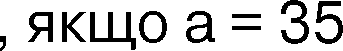 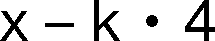 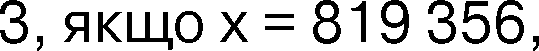 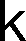 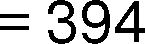 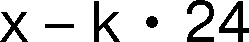 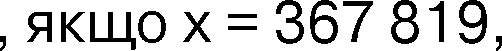 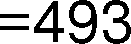 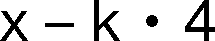 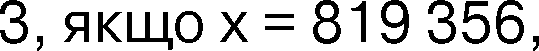 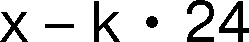 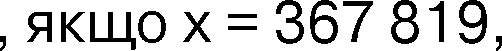 		      	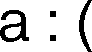 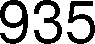 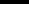 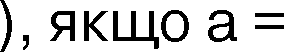 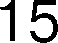 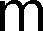 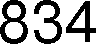 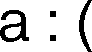 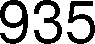 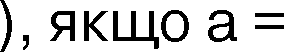 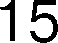 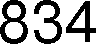 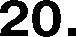 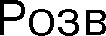 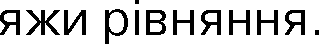                                 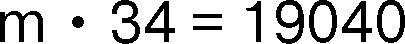 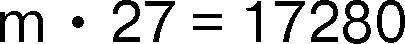 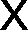 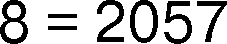 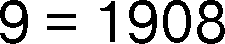                                       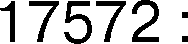 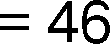 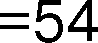  	 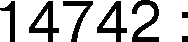 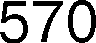 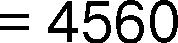 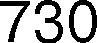 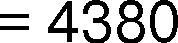 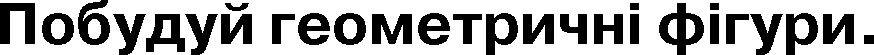      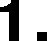 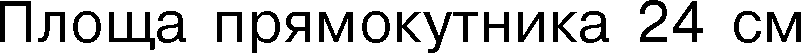 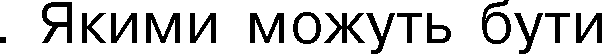 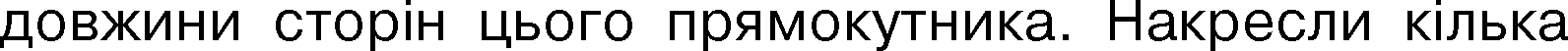 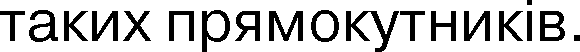      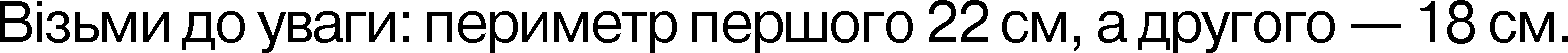 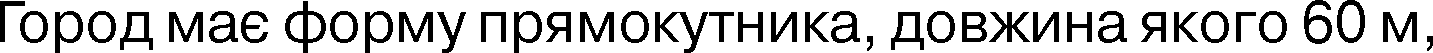 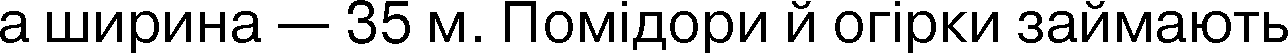 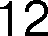 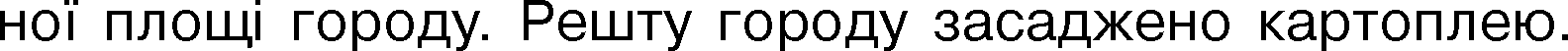 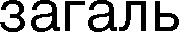 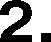 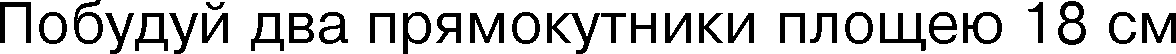 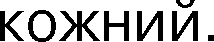 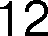 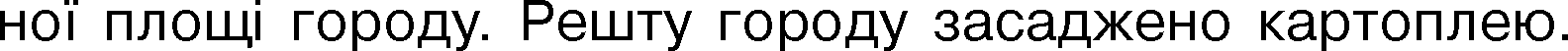 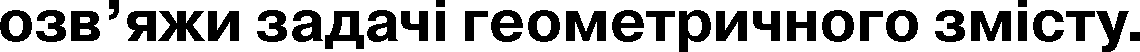   	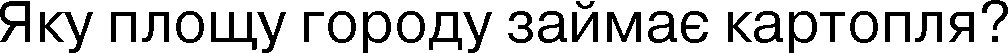 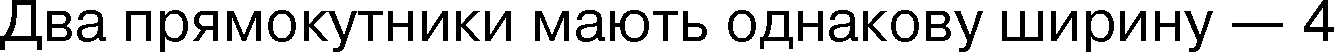 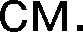          	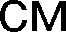 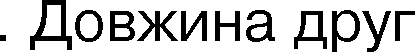 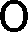 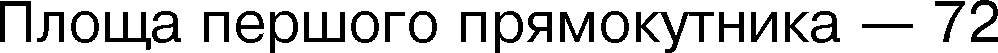 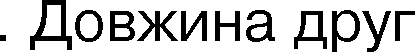 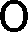   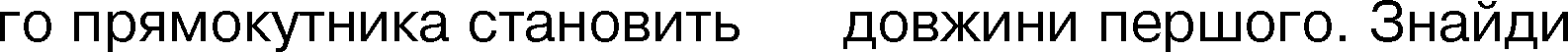 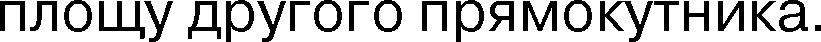     	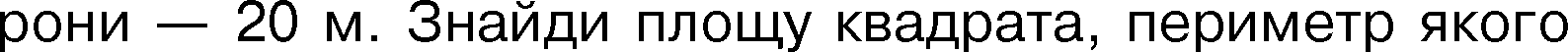 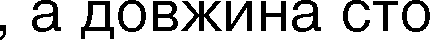 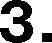 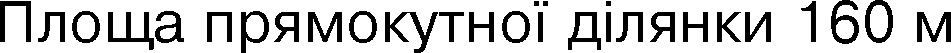 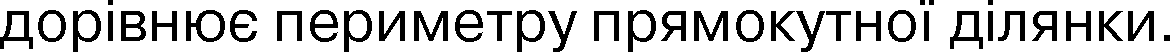 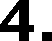 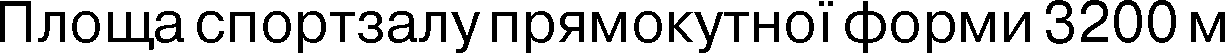 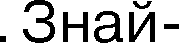 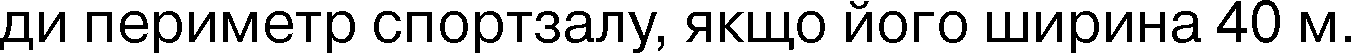 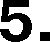 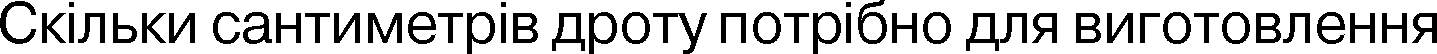  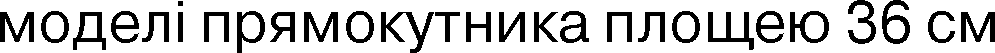 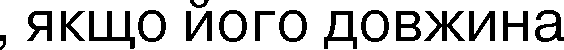 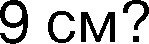 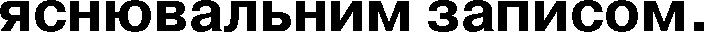 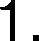 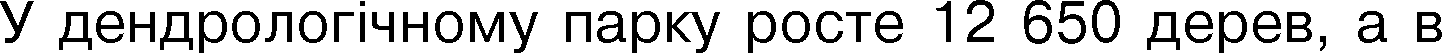 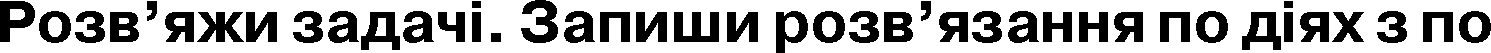 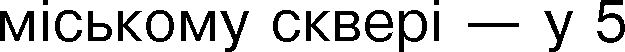 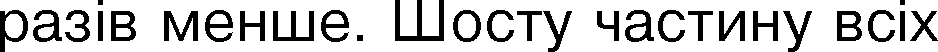 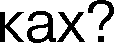 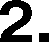 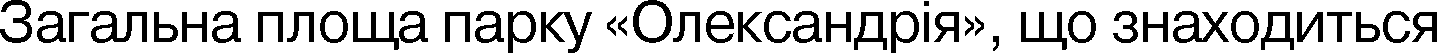 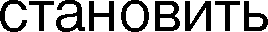 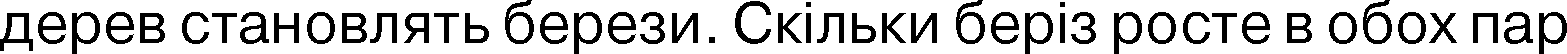 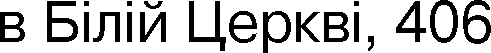 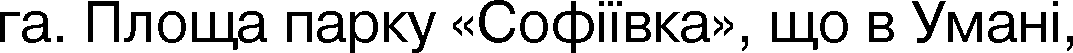 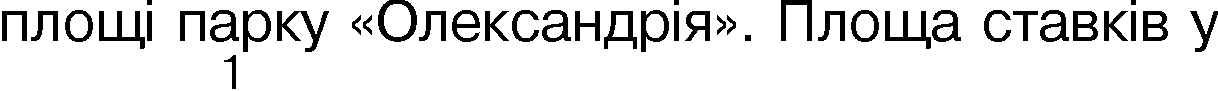 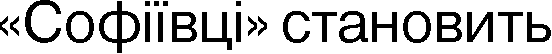 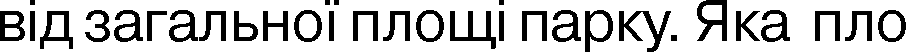 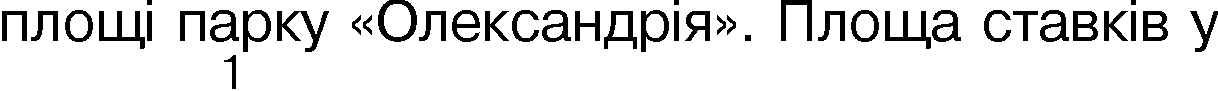 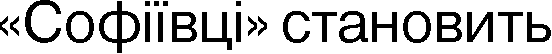 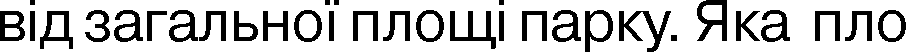 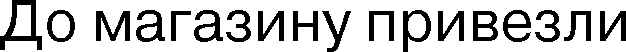 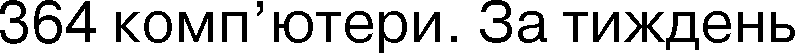 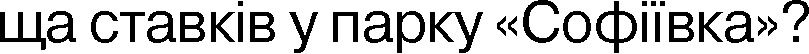 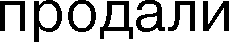 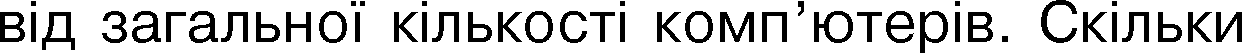 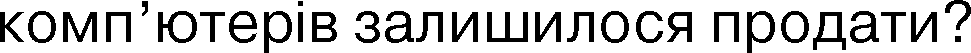 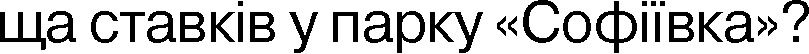  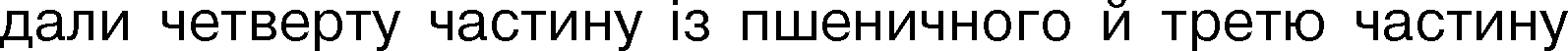 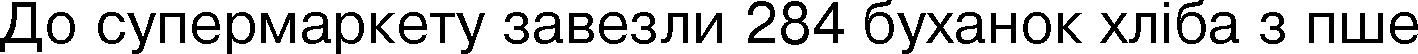 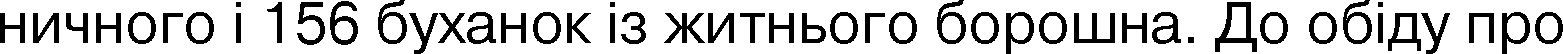 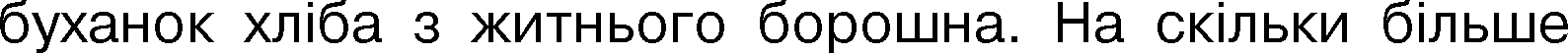 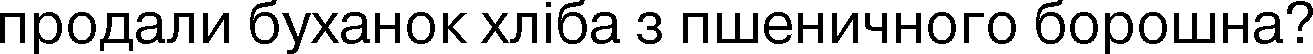 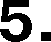 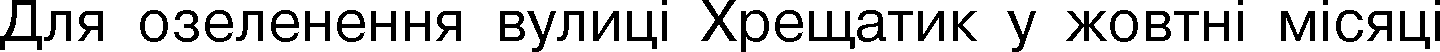 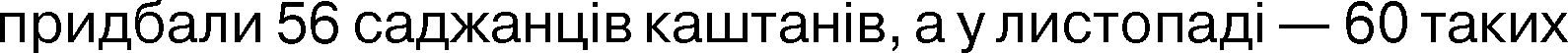 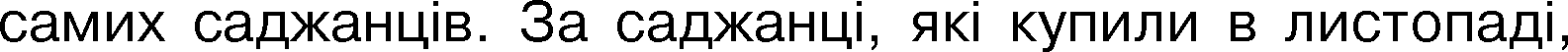 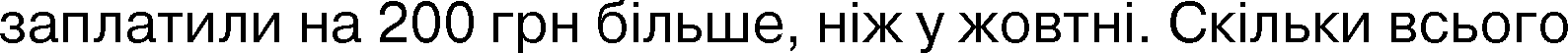 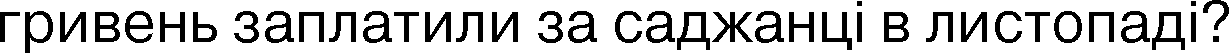 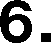 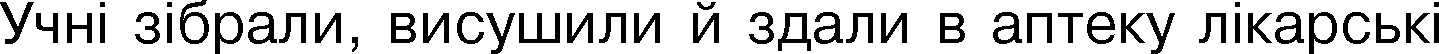                	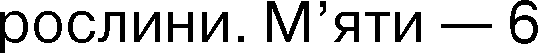 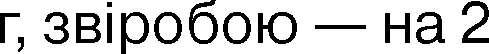          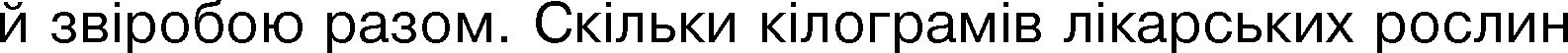 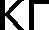 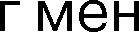 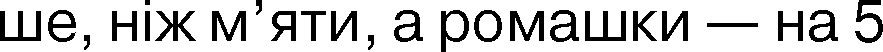 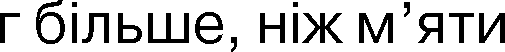 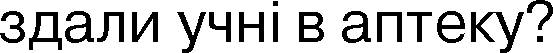 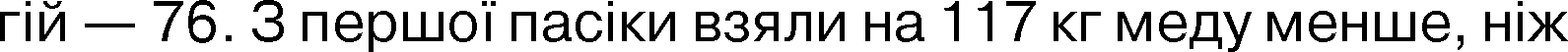 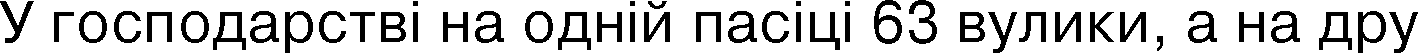 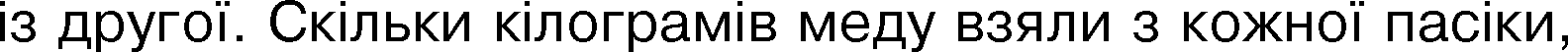 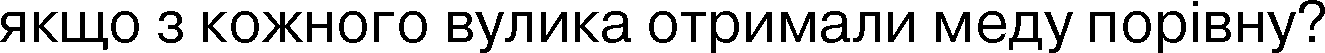 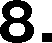 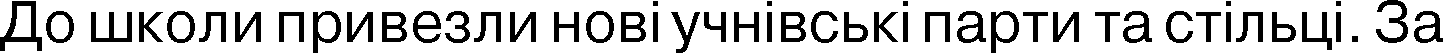 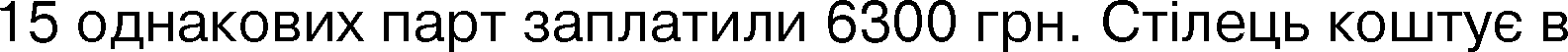 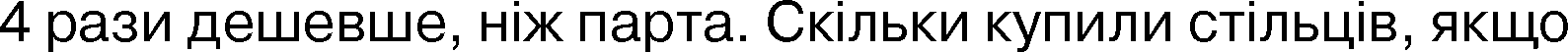 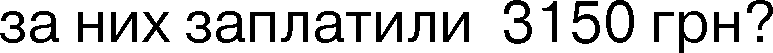 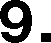 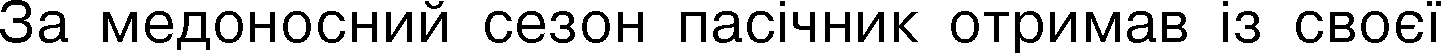 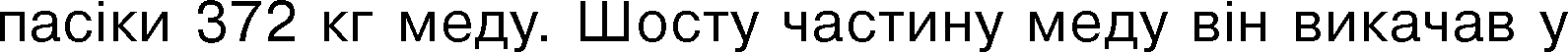 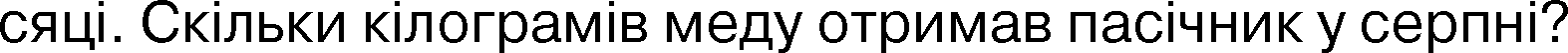 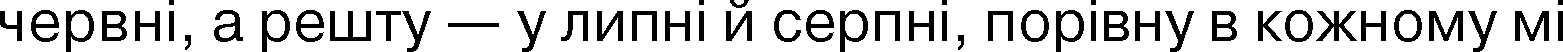  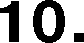 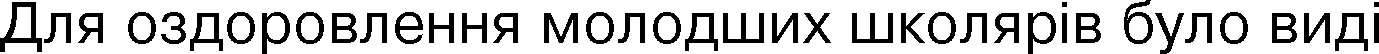 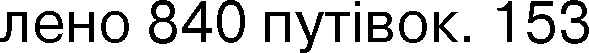 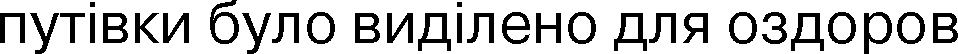 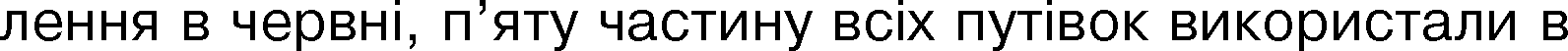 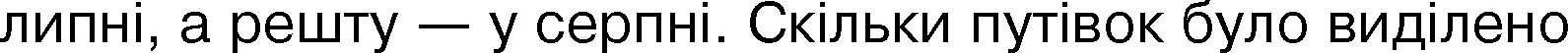 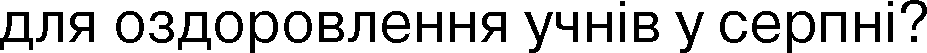 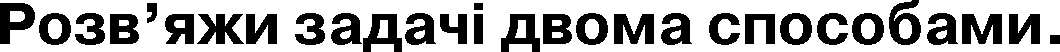 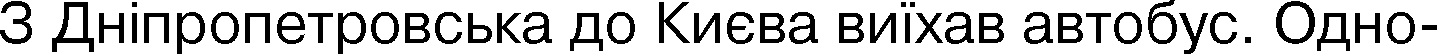 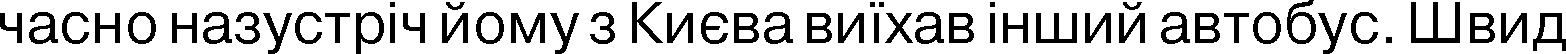 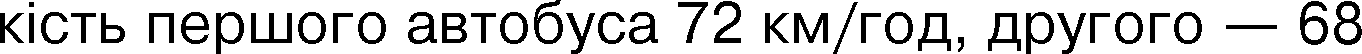 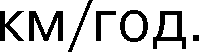 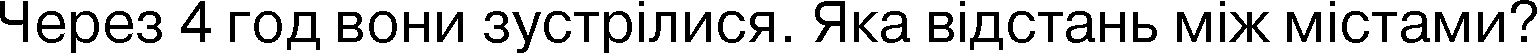 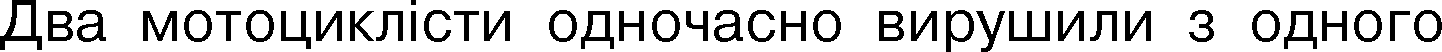 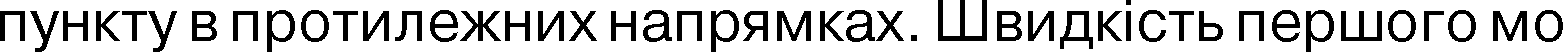 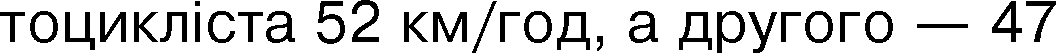 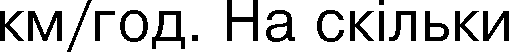 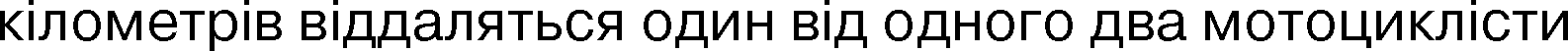 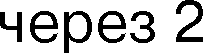 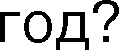 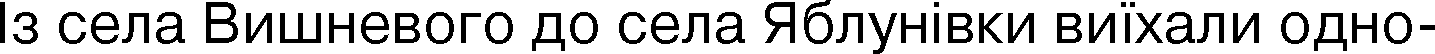 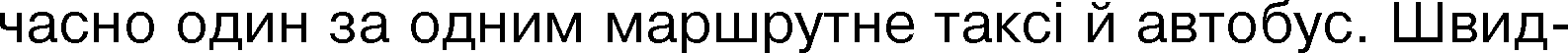 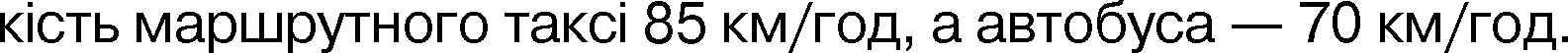 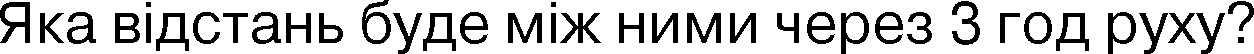 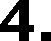 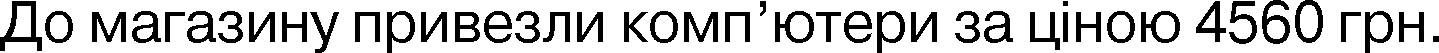 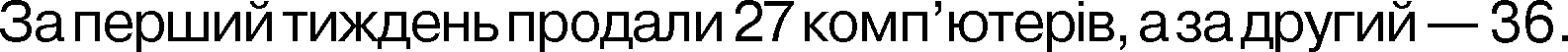 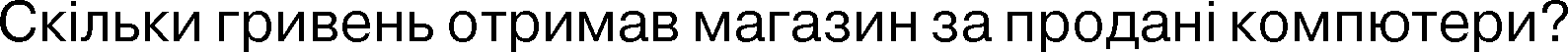 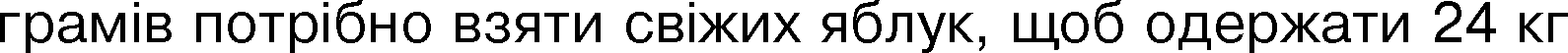 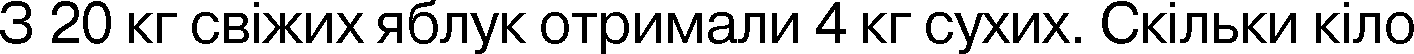 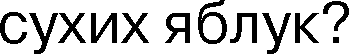 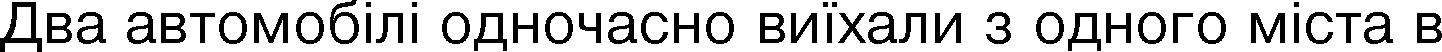 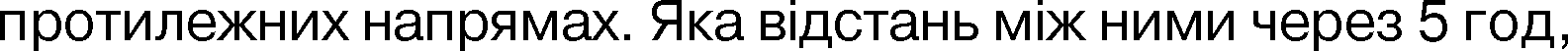 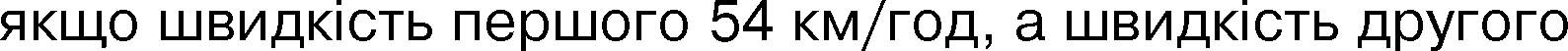 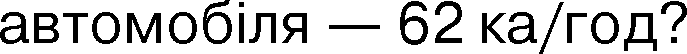 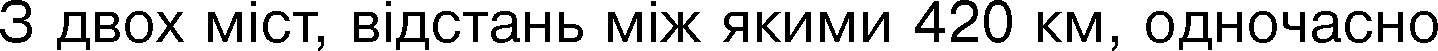 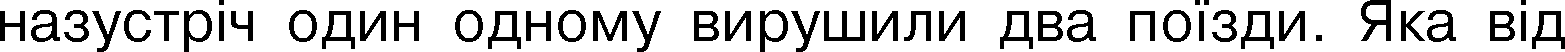 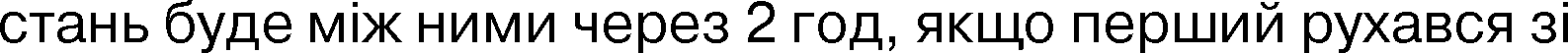 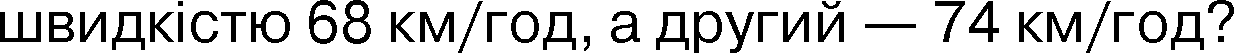 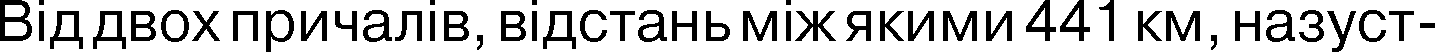  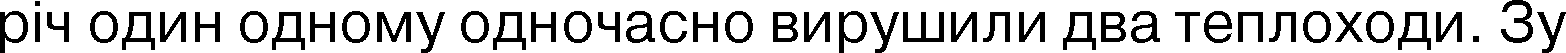 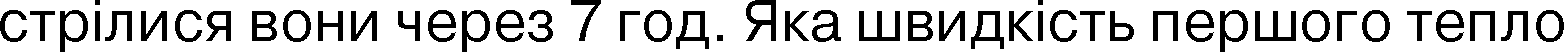 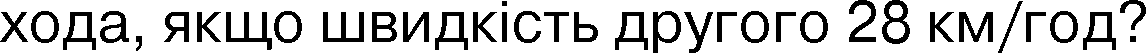 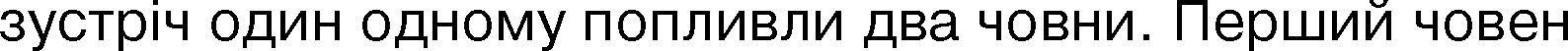 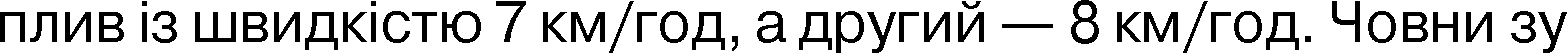 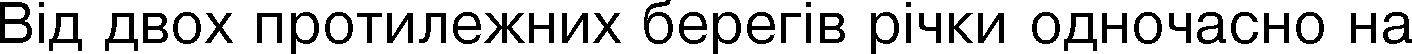 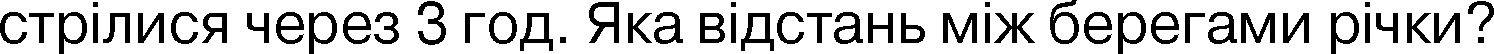 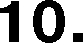 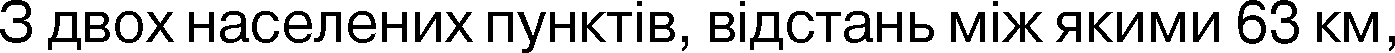 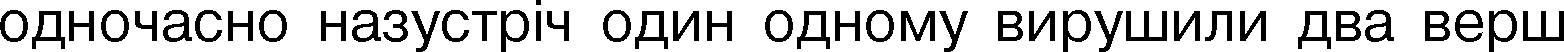 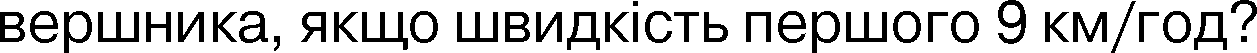 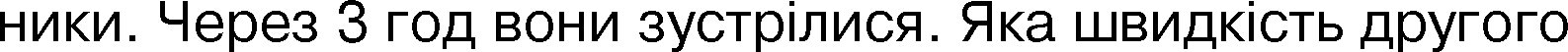 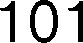 